6-PARKENCOMPETITIE 2020 - 2021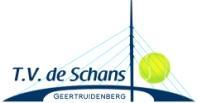 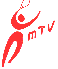 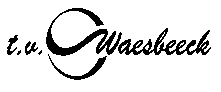 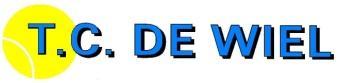 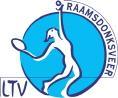 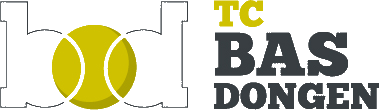 Dit jaar willen we met de verenigingen TV de Schans, TV Waesbeeck, MTV, TC de Wiel, LTV Raamsdonksveer en Bas Dongen (Nieuw!!!!) in het najaar/winterseizoen weer de Parkencompetitie organiseren wat dus nu de 6-Parkencompetitie gaat heten. We heten Bas Dongen dan ook van harte welkom op ons (al jaren) gezellig en succesvol toernooi.In teamverband wordt er totaal op 7 woensdagavonden in de periode van oktober tot en met maart gespeeld. Een team bestaat uit minimaal twee dames en minimaal twee heren. Je speelt twee tennispartijen op een avond. Een dubbel en een mix. Je speelt naast je eigen park ook op de andere tennisparken. Aan de inschrijving zijn geen kosten verbonden.Ook voor beginnende tennissers!!De teams worden verdeeld over 5 of 6 groepen waarbij in iedere groep de teams onderling een nagenoeg gelijke speelsterkte hebben, zodat er leuke partijen gespeeld kunnen worden. Wij denken hierbij aan 2 groepen met spelers van speelsterkte 8/9, 2 groepen met spelers van speelsterkte 7 en één of twee groepen met spelers in de speelsterkte 5/6. Wij nodigen jullie dan ook uit om met een team in te schrijven voor deze competitie. Hieronder staat het reglement voor deze onderlinge 6-Parkencompetitie:De onderlinge 6-Parkencompetitie wordt georganiseerd door: TC De Wiel, TV De Schans, LTV Raamsdonksveer, MTV, TV Waesbeeck en Bas DongenInschrijving dient gedaan te worden per team met een eigen teamnaam. Teams bestaan uit minimaal 2 dames en 2 heren. De wedstrijden worden gespeeld op de onderstaande data: 14 oktober, 11 november, 9 december, 13 januari, 10 februari en 10 maart. De teams worden op sterkte ingedeeld. Er worden in principe groepen van 8 teams gemaakt, waarbij we proberen te voorkomen dat teveel teams van dezelfde vereniging tegen elkaar spelen.De wedstrijden worden gespeeld op de kunstgras- of smashcourtbanen van de deelnemende verenigingen. Let op, je speelt op alle zes de parken, dus iedere avond bij een andere vereniging!!. De teams dienen een kwartier voor aanvang van de wedstrijd aanwezig te zijn.De teams moeten onderling zorgen voor goede tennisballen.Per avond worden gespeeld: 1 damesdubbel, 1 herendubbel en 2 gemengd dubbels.Er wordt op 2 banen tegelijk gespeeld. De heren- en damesdubbel, vervolgens drie kwartier pauze en dan de twee mixen.Een wedstrijd duurt 45 minuten, waarvan enkele minuten zijn gereserveerd voor het inspelen.Bij verhindering van een speler/speelster dient men zelf te zorgen voor een vervanger/vervangster (zoveel mogelijk van dezelfde speelsterkte).De teams ontvangen tijdig bericht wanneer zij moeten spelen.Waarin dit reglement niet voorziet, beslist de organisatie.INSCHRIJFFORMULIER 6-PARKENCOMPETITIE 2020 - 2021In oktober start  weer de gezelligheidscompetitie tussen teams van de verenigingen TV De Schans, TV Waesbeeck, MTV, TC de Wiel, LTV Raamsdonksveer en TC Bas Dongen.Ook voor beginnende tennissers!!Het is de bedoeling dat je een team van minimaal 4 personen opgeeft en ieder team moet bestaan uit minimaal 2 dames en 2 heren. Als team speel je op een avond twee dubbel- en twee mixpartijen. De poules worden zodanig ingedeeld dat de teams onderling een nagenoeg gelijke speelsterkte hebben. Er wordt gespeeld op de parken van alle zes de verenigingen. Je speelt zowel thuis als uit.De wedstrijden zullen 1x in de maand worden gehouden namelijk op de woensdagen:14 oktober; 11 november; 9 december;  13 januari; 10 februari en 10 maart. Ook sluiten we af begin april (datum volgt) met een gezellige slotavond. Voor iedere poule worden de captains via whatsapp op hoogte gehouden (speelschema via de mail). Ieder die inschrijft krijgt vervolgens via zijn captain de aanvangstijden van de te spelen wedstrijden te horen alsmede op welk park gespeeld wordt.
Om in te schrijven stuur een mail met alle gevraagde gegevens naar de contactpersoon voor de 6-Parkencompetitie naar b.vanhooren@live.nl       De inschrijving sluit op 30 september 2020.Let Op: De communicatie omtrent de 6-Parkencompetitie gaat via mail en Whatsapp. Bij inschrijving/deelname geeft de captain van het team dan ook toestemming dat privégevoelige informatie zoals je e-mailadres en telefoonnummers bij andere deelnemers van het 6-Parkencompetitie bekend is. Met sportieve groet, de organisatie van de 6-Parkencompetitie. Naam captainTennisverenigingTelefoon    belangrijk06-06-E-mail        belangrijkNaam TeamAanvangstijdOns team geeft de voorkeur aan aanvangstijd 19.30 uur      Ja  / neeOns team geeft de voorkeur aan aanvangstijd 19.30 uur      Ja  / neeDeelnemer                                                      Speelsterkte dubbelDeelnemer                                                      Speelsterkte dubbelHeer  1Heer  2Heer  3Dame 1Dame 2Dame 3